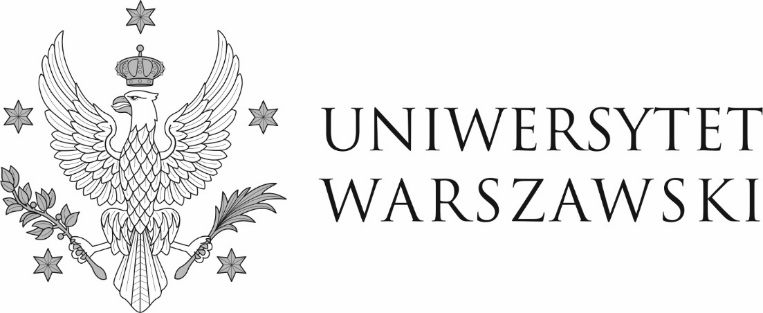 Warszawa, dnia 19.04.2022 r.DZP-361/17/2022/IG/420Do wszystkich zainteresowanychDotyczy udzielenia zamówienia w trybie podstawowym nr DZP-361/17/2022 na Dostawę i montaż regałów jezdnych dla magazynów bibliotecznych wraz z wykonaniem projektu aranżacyjnego, w ramach inwestycji pn. „Budowa budynku naukowo-dydaktycznego ul. Dobra 55 (filologie i lingwistyka); II etap”, objętej programem wieloletnim pn. „Uniwersytet Warszawski 2016-2027”Zamawiający informuje, iż zmienia termin składania i otwarcia ofert. Składanie ofert - z dnia 20.04.2022 r. godz. 9:00 na dzień 29.04.2022 r. godz. 9:00Otwarcie ofert – z dnia 20.04.2022 r. godz. 10:00 na dzień 29.04.2022 r. godz. 10:00.W konsekwencji Zamawiający zmienia termin związania ofertą określony w art. 8 ust. 1 specyfikacji warunków zamówienia: z dnia 19.05.2022 r. na dzień 28.05.2022 r.W imieniu ZamawiającegoPełnomocnik Rektora ds. zamówień publicznychmgr Piotr Skubera